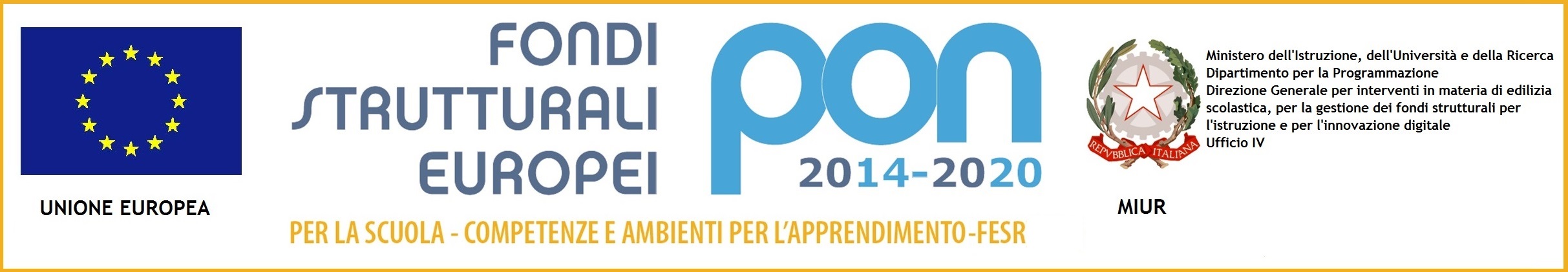 ISTITUTO COMPRENSIVO STATALE “RODARI - MARCONI”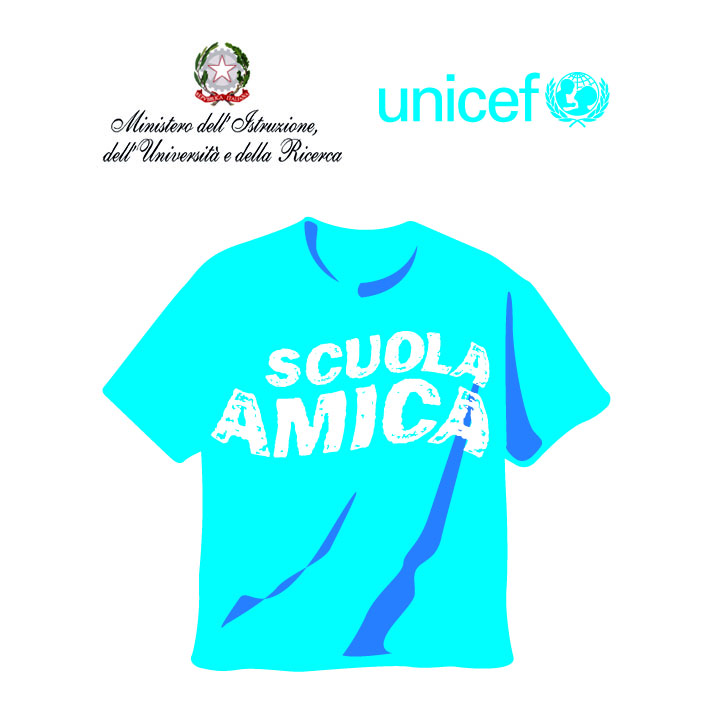 Via Patrioti delle Marche, 5  -  63821 Porto Sant’Elpidio (FM)C.F. 90055050448 – tel. 0734/993437apic83700a@istruzione.it – apic83700a@pec.istruzione.it     P.D.P. 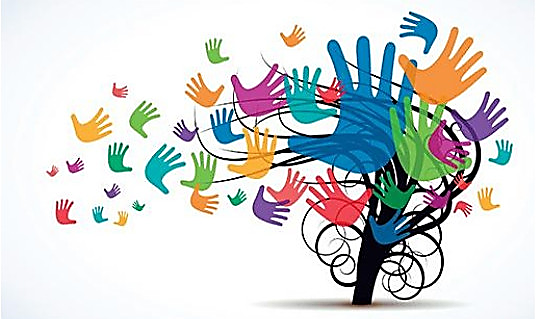                        ANNO SCOLASTICO   20  /20Scuola Primaria                       Scuola SecondariaPer alunni NAI o altri studenti stranieri con difficoltà in italiano L2 BES-Dir. Min. 27/12/2012; C.M. n. 8 del 06/03/2013;Nota Prot. n.1551 del 27/06/2013; C.M. n. 2563 del 22/11/2013; Linee guida per l'integrazione degli alunni stranieri del 26/02/2014, C.M n. 24 del 01/03/2006Il Team docenti di classe elabora un piano personale sulla base delle competenze e delle conoscenze rilevate in ingresso e in itinere e dei bisogni di apprendimento individuati dal momento dell’inserimento in poi. Ne consegue che la valutazione dell’alunno di recente immigrazione non dovrà essere riferita a prove e criteri standard, bensì al piano personale appositamente elaborato. Le verifiche intermedie e le valutazioni periodiche e finali sul rendimento scolastico devono essere coerenti con gli obiettivi di apprendimento previsti dal suddetto piano personale ed avere una particolare attenzione all’aspetto formativo. Ciò dovrà essere fatto considerando le diverse situazioni di inserimento scolastico e riferendosi in ogni caso al piano personale di ciascun alunno. La valutazione secondo i piani personali avrà carattere transitorio e cioè riguarderà i primi due anni di inserimento scolastico. Eventuali deroghe che abbrevino o dilatino la durata del piano personale vengono stabilite dal Team docente, sulla base dei progressi degli alunni.  alunno NAI (si intendono gli alunni stranieri inseriti per la prima volta nel nostro sistema scolastico nell’anno scolastico in corso e/o in quello precedente)  alunno straniero giunto in Italia nell’ultimo triennio (si intendono gli alunni che hanno superato la prima alfabetizzazione ma ancora non hanno raggiunto quelle competenze nella lingua italiana che permettono loro di affrontare le materie di studio) alunno straniero che, pur essendo in Italia da più anni, trova ancora difficoltà nella lingua italiana ed in particolare in quella dello studio Eventuali altre informazioni che il Consiglio di Classe/Team Docenti ritiene utili: FREQUENZA DELL’ANNO SCOLASTICO IN CORSOFrequenza regolare     sì        no              Se no, specificare  DESCRIZIONE DEI COMPORTAMENTI OSSERVABILI A SCUOLA DA PARTE DEI DOCENTI DI CLASSELINGUA ORALE: COMPRENSIONELINGUA ORALE: PRODUZIONE  LINGUA SCRITTA: LETTURALINGUA SCRITTA: SCRITTURA pUNTI DI FORZA E CRITICITàINTERVENTI INTEGRATIVI A SUPPORTOAttività individualizzate  Peer-to-peer learning Attività in gruppo Facilitazione linguistica Ambito XXCorso di italiano L2 extra-scolastico  Recupero disciplinare  Laboratori pomeridiani  Associazioni esterne alla scuola (sport, arte, musica, ecc.)  Altro (indicare) ALTRE INFORMAZIONI	Interessi, difficoltà, aspettative, richieste.  CRITERI PER L’ADATTAMENTO DEI PROGRAMMI (contenuti disciplinari):Il Consiglio di classe individua possibili forme di “adattamento dei programmi di insegnamento” a seconda dei bisogni educativi.    Programmazione completamente differenziata. Per gli alunni NAI si può prevedere la temporanea esclusione dal curriculum di quelle discipline che presuppongono una specifica competenza linguistica, sostituendole con attività di alfabetizzazione o consolidamento linguistico durante il primo quadrimestre del primo anno di inserimento. Nel secondo quadrimestre, perché sia possibile scrutinare l’allievo, è necessario che ogni docente realizzi una anche minima unità di apprendimento su cui possa esprimere una valutazione.  Programmazione ridotta. I contenuti della programmazione di classe vengono proposti in forma quantitativamente ridotta e adattata alla competenza linguistica, in modo da proporre un percorso realisticamente sostenibile. Generalmente il secondo anno di inserimento.  Programmazione modulata. Negli anni successivi ai primi due i contenuti saranno gli stessi programmati per la classe ma ogni docente, nell’ambito della propria disciplina, selezionerà i nuclei tematici fondamentali per permettere così il raggiungimento degli obiettivi minimi disciplinari previsti. DISCIPLINE PER LE QUALI SI ELABORA IL PDP (scuola Secondaria)MODIFICHE DEGLI OBIETTIVI SPECIFICI DI APPRENDIMENTO PREVISTI DAI PIANI DI STUDIO(disciplina o ambito disciplinare): (disciplina o ambito disciplinare): (disciplina o ambito disciplinare) (disciplina o ambito disciplinare) (disciplina o ambito disciplinare) (disciplina o ambito disciplinare) STRATEGIE METODOLOGICHE E DIDATTICHE:Organizzare lezioni che utilizzino contemporaneamente più linguaggi comunicativi (es. codice linguistico, iconico) Utilizzare la classe come risorsa in: attività laboratoriali in piccoli gruppi e in coppia attività di tutoring e aiuto tra pari attività di cooperative learning Semplificare il linguaggioFornire spiegazioni individualizzate Semplificare il testo Fornire conoscenze per le strategie di studio: parole chiave, sottolineature, osservazione delle immagini e del titolo, ecc. Semplificare le consegne Rispettare i tempi di assimilazione dei contenuti disciplinari Guidare alla comprensione del testo attraverso semplici domande strutturate Verificare la comprensione della consegna del compito Concedere tempi più lunghi nell’esecuzione di alcuni compiti Programmare le interrogazioni Altro:  INDICAZIONI GENERALI PER LA VERIFICA/VALUTAZIONEValorizzare il processo di apprendimento dell’allievo e non valutare solo il risultato Predisporre verifiche scritte accessibili, brevi, strutturate, scalari (prove oggettive: vero-falso, scelta multipla, cloze test, collegamenti, abbinamento parola-immagine/testo-immagine; oppure semplici domande con risposte aperte, compilazione di griglie, schemi, tabelle; oppure uso di immagini per facilitare la comprensione) Programmare le verifiche con l’alunno Facilitare la decodifica della consegna e del testo Valutare tenendo conto maggiormente del contenuto rispetto alla forma Introdurre prove informatizzate Programmare tempi più lunghi per l’esecuzione delle prove Usare il dizionario elettronico Gestire i tempi nelle verifiche orali Prevedere verifiche orali a compensazione di quelle scritte Valorizzare il contenuto nell’esposizione orale, tenendo conto di eventuali difficoltà linguistico-espressiveUtilizzare gli strumenti e i mediatori didattici nelle prove scritte e orali Altro: La valutazione di fine anno scolastico fa riferimento al Piano Didattico Personalizzato e tiene conto dei seguenti indicatori:  Percorso scolastico pregresso  Risultati ottenuti nell’apprendimento dell’Italiano L2 e/o nelle azioni di sostegno programmate Risultati ottenuti nei percorsi disciplinari programmati  Motivazione, partecipazione e impegno Progressione e potenzialità d’apprendimento  In sede di scrutinio del I quadrimestre, per le materie non valutate, si indicherà: “La valutazione non viene espressa in quanto l’alunno si trova nella fase di alfabetizzazione in lingua italiana” (1a fase di alfabetizzazione). Nel II Quadrimestre del primo anno e nel corso del secondo anno di frequenza si potrà indicare: “La valutazione espressa si riferisce ad un percorso di apprendimento disciplinare facilitato e semplificato, in quanto l’alunno si trova nella fase di alfabetizzazione in lingua italiana” (2a fase di alfabetizzazione).Il presente PDP ha carattere transitorio quadrimestrale o annuale e può essere rivisto in qualsiasi momento. Le parti coinvolte si impegnano a rispettare quanto condiviso e concordato, nel presente PDP, per il successo formativo dell'alunno. Per presa visione e impegno a realizzare quanto concordato FIRMA DEI GENITORI    	                                          __________________________ __________________________	 	      	        	 	 	 	 	 	        	 IL DIRIGENTE SCOLASTICO 	 							                  __________________________ALUNNO/A:CLASSE:COORDINATORE DI CLASSE:DATI ANAGRAFICI E INFORMAZIONI ESSENZIALI DI PRESENTAZIONE DELL’ALUNNO/ACognome e Nome Luogo e data di nascita Nazionalità Residenza Lingua madre Altre lingue conosciute dall’alunno Lingua parlata in famiglia Data di arrivo in Italia N. anni di scolarità pregressa nel paese d’origine:  N. anni di scolarità pregressa in Italia: Modalità di comunicazione tra scuola e famiglia Interazione dell’alunnoCon gli adulti  A due         Nel piccolo gruppo       Nel gruppo allargato      Con i compagni che parlano la stessa linguaCon gli adulti  A due         Nel piccolo gruppo       Nel gruppo allargato      Con i compagni che parlano la stessa linguaCon gli adulti  A due         Nel piccolo gruppo       Nel gruppo allargato      Con i compagni che parlano la stessa linguaCon gli adulti  A due         Nel piccolo gruppo       Nel gruppo allargato      Con i compagni che parlano la stessa linguaContesto privilegiato di comunicazione con i compagniDurante l’attività didattica Nel gioco o nello sport A mensa Fuori dalla scuolaAltro ……………Durante l’attività didattica Nel gioco o nello sport A mensa Fuori dalla scuolaAltro ……………Durante l’attività didattica Nel gioco o nello sport A mensa Fuori dalla scuolaAltro ……………Durante l’attività didattica Nel gioco o nello sport A mensa Fuori dalla scuolaAltro ……………Collaborazione con i pariMolto adeguataAdeguataPoco adeguataNon adeguataCollaborazione con gli adultiMolto adeguataAdeguataPoco adeguataNon adeguataIntegrazione della lingua con linguaggi extralinguisticiMolto adeguataAdeguataPoco adeguataNon adeguataRispetto delle regole di convivenza all’interno dell’ambiente classeMolto adeguataAdeguataPoco adeguataNon adeguataPartecipazione attiva alla vita di classe con i mezzi linguistico comunicativi a sua disposizioneMolto adeguataAdeguataPoco adeguataNon adeguataRispetto delle consegneMolto adeguataAdeguataPoco adeguataNon adeguataCapacità di svolgere i compiti in maniera autonomaMolto adeguataAdeguataPoco adeguataNon adeguataMotivazione all’apprendimento della lingua italianaMolto adeguataAdeguataPoco adeguataNon adeguataManifestazione di interesse verso alcune discipline particolari.SÌIN PARTENORisponde fisicamente a semplici consegne  Comprende semplici consegne ma risponde utilizzando codici extralinguistici  Comprende semplici frasi e domande SÌ IN PARTE NO Risponde a domande a risposta chiusa  Risponde a domande a risposta aperta  Sa formulare domande a risposta chiusa  Sa formulare domande a risposta aperta  Produce espressioni incomplete (parola-frase, frasi ellittiche)  Produce frasi semplici sufficientemente comprensibili  Produce frasi articolate e corrette  Integra la lingua con linguaggi extralinguistici SÌ IN PARTE NO Sa distinguere le lettere dell’alfabeto singolarmente ma non legge parole complete  Sa formare le sillabe ma non legge parole complete  Riconosce alcune parole che vede scritte ma non le legge autonomamente  Sa leggere ad alta voce parole o un breve testo a prima vista  Comprende globalmente il significato di quello che legge  È in grado di ricavare da una lettura precise informazioni SÌIN PARTENOSa scrivere in stampato maiuscolo  Sa scrivere in stampato minuscolo  Sa scrivere in corsivo  Copia quello che scrivono gli altri  Scrive sotto dettatura  Produce per iscritto frasi minime  Produce per iscritto brevi testi in forma paratattica  Produce per iscritto brevi testi con frasi subordinate COMPETENZA LIVELLO SECONDO IL QCER (quadro comune europeo di riferimento per la 	 conoscenza delle lingue) LIVELLO SECONDO IL QCER (quadro comune europeo di riferimento per la 	 conoscenza delle lingue) LIVELLO SECONDO IL QCER (quadro comune europeo di riferimento per la 	 conoscenza delle lingue) LIVELLO SECONDO IL QCER (quadro comune europeo di riferimento per la 	 conoscenza delle lingue) LIVELLO SECONDO IL QCER (quadro comune europeo di riferimento per la 	 conoscenza delle lingue) LIVELLO SECONDO IL QCER (quadro comune europeo di riferimento per la 	 conoscenza delle lingue) COMPETENZA A1(base)A2(elementare)B1(intermedio)B2(intermedio superiore)C1(avanzato)C2(padronanza)Comprensione orale Comprensione scritta Interazione orale Produzione orale Produzione scritta L’alunno/a dimostra specifiche capacità e potenzialità nei seguenti ambiti disciplinari: Linguistico- espressivo  Logico-matematico  Artistico-espressivo  Musicale  Motorio  Informatico  Manipolativo-costruttivo  Storico-geografico  Lingue conosciute e/o studiate: Eventuali annotazioni:  L’alunno/a dimostra difficoltà nei seguenti ambiti disciplinari:  Linguistico- espressivo  Logico-matematico  Artistico-espressivo  Musicale  Motorio  Informatico  Manipolativo-costruttivo  Storico-geografico  Eventuali annotazioni:   ITALIANOSTORIAGEOGRAFIAARTEMATEMATICASCIENZETECNOLOGIA I.R.C./ALTERNATIVAINGLESEED. CIVICAMUSICAITALIANOSTORIAGEOGRAFIAARTEMATEMATICASCIENZETECNOLOGIA I.R.C./ALTERNATIVAINGLESEED. CIVICAMUSICA2 LINGUADOCENTIDISCIPLINAFIRMA